ПРОЕКТ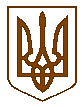 БУЧАНСЬКА     МІСЬКА      РАДАКИЇВСЬКОЇ ОБЛАСТІСІМДЕСЯТ  ДРУГА  СЕСІЯ    ШОСТОГО    СКЛИКАННЯР  І   Ш   Е   Н   Н   Я« ____ »  червня  2015 р. 						№   _____ - 72 -VІПро затвердження Положення про розміщення об‘єктів зовнішньої реклами у місті БучаЗ метою створення сприятливих умов для розвитку інвестиційної діяльності, збільшення надходжень до місцевого бюджету м.Буча, приведення розміщення об’єктів зовнішньої реклами у м.Буча у відповідність до Законів України «Про рекламу», «Про охорону культурної спадщини», «Про основи містобудування», «Про архітектурну діяльність», постанови Кабінету Міністрів України «Про затвердження Типових правил розміщення зовнішньої реклами» та інших нормативних актів, відповідно до Закону України «Про засади державної регуляторної політики у сфері господарської діяльності», керуючись Законами України «Про місцеве самоврядування в Україні», «Про благоустрій населених пунктів», міська рада ВИРІШИЛА:Затвердити Положення про розміщення об‘єктів зовнішньої реклами у місті Буча (Додаток 1).Відділу економіки оприлюднити рішення у засобах масової інформації.Контроль за виконанням даного рішення покласти на комісію з питань          соціально-економічного розвитку, підприємництва та житлово-комунального господарства; комісію з питань транспорту, зв’язку, торгівлі та побутового обслуговування та комісію з питань містобудування та природокористування.Міський голова									А.П.ФедорукДодаток 1Положення 
про розміщення об’єктів зовнішньої реклами у місті БучаЗагальні відомості1.1. Положення про розміщення об'єктів зовнішньої реклами у місті Буча (далі – Положення) регулює правові відносини між Бучанською міською радою, виконавчим комітетом  міської ради і комунальними установами та фізичними і юридичними особами, незалежно від форми власності та підпорядкованості, що виникають у процесі розміщення об'єктів зовнішньої реклами (далі – ОЗР) на території міста Буча, та визначає порядок надання дозволів на їх розміщення.1.2. У цьому Положенні наведені нижче терміни вживаються у такому значенні:об'єкт зовнішньої реклами (ОЗР) – рекламний засіб та (або) спеціальна рекламна конструкція для його розміщення, рекламні акції з використанням зовнішнього міського середовища;зовнішня реклама – реклама, що розміщується на спеціальних тимчасових і стаціонарних конструкціях, розташованих на відкритій місцевості, а також на зовнішніх поверхнях будинків, споруд, на елементах вуличного обладнання, над проїжджою частиною вулиць і доріг;власна реклама – це вид зовнішньої реклами, на якій Розповсюджувач зовнішньої реклами рекламує власну продукцію чи власні послуги;соціальна реклама - інформація будь-якого виду, розповсюджена в будь-якій формі, яка спрямована на досягнення суспільно корисних цілей, популяризацію загальнолюдських цінностей і розповсюдження якої не має на меті отримання прибутку;рекламні засоби – засоби, що використовуються для доведення реклами до її споживача, у тому числі будь-які матеріальні носії інформації, що містять візуальне зображення реклами, зокрема друкована продукція, аплікації, мальовані, світлові, електронні зображення, аудіо-трансляція, тощо;місце розміщення об'єкта зовнішньої реклами – площа зовнішньої поверхні будинку, споруди, елемента вуличного обладнання, над проїжджою частиною вулиць і доріг або відведеної території на відкритій місцевості у межах міста, що надаються Розповсюджувачу зовнішньої реклами в тимчасове користування власником або уповноваженим ним органом (балансоутримувачем);розповсюджувач зовнішньої реклами – особа, яка здійснює розповсюдження зовнішньої реклами;робочий орган – підрозділи виконавчого комітету Бучанської міської ради, які уповноважені міською радою виконувати покладені на них цим Положенням обов’язки, а саме:відділ містобудування та архітектури Бучанської міської ради виконує функції з оформлення, реєстрації та видачі дозволів на розміщення ОЗР, та встановлення пріоритету на місце розташування ОЗР;інспекція з благоустрою Бучанської міської ради проводить інвентаризацію рекламних засобів, які є складовою частиною об’єктів благоустрою, що здійснюються у порядку, затвердженому Наказом Міністерства регіонального розвитку, будівництва та житлово-комунального господарства України за № 550 від 29.10.2012 «Про затвердження Інструкції з проведення технічної інвентаризації та паспортизації об’єктів благоустрою населених пунктів»;фінансове управління Бучанської міської ради в частині підготовки договорів з Розповсюджувачами зовнішньої реклами, здійснення розрахунку на право тимчасового користування місцем розміщення ОЗР та контроль за надходженнями від сплати вартості на право тимчасового користування місцем розміщення ОЗР;дозвіл – документ установленої форми, виданий Робочим органом Розповсюджувачу зовнішньої реклами на підставі рішення виконавчого комітету Бучанської міської ради. Дозвіл дає право на розміщення ОЗР на певний строк і в певному місці та містить відомості про Розповсюджувача зовнішньої реклами, технічні характеристики ОЗР, місце його розміщення з прив'язкою до плану місцевості, фотографічний знімок місця до і після розміщення ОЗР, погоджені з зацікавленими організаціями проектні матеріали і погоджувальну частину, номер дозволу та інші необхідні відомості. Дозвіл є невід’ємною частиною договору; інформаційне повідомлення – офіційне повідомлення від організатора рекламної акції, що містить письмовий опис рекламного сюжету;проект розміщення ОЗР – необхідний пакет текстових та графічних матеріалів, яким визначено місце розміщення ОЗР (інформаційних конструкцій), його зовнішній вигляд, композиційні, колористичні, світлотехнічні, конструктивні та інші характеристики, взаємозв'язок з оточуючим середовищем;паспорт опорядження та рекламно-інформаційного оздоблення фасадів містить відомості про Розповсюджувачів зовнішньої реклами, архітектурно-планувальні, художньо-конструктивні, технічні характеристики ОЗР (інформаційних вивісок, декоративних елементів та конструкцій), розміщених на фасаді будинку та споруди. Паспортом визначається колористичне рішення та технологія опорядження будинку. У випадку розміщення ОЗР з освітлювальними пристроями – у складі паспорта розробляться світлотехнічний розділ з архітектурним та технологічним освітленням елементів фасаду і прилеглої території або окремий паспорт освітлення об'єкту архітектури;схеми розміщення ОЗР – виконуються у складі проекту або окремим документом у випадках комплексного розміщення ОЗР. Містять відомості Розповсюджувача зовнішньої реклами, ситуаційний план в системі міста, району, кварталу, викопіювання М 1:2000, схеми генплану            М 1:500, з нанесеними запропонованими місцями розміщення, фотофіксації існуючою стану, фотомакети запропонованих рішень в оточуючому просторі, архітектурно-планувальні, художні, технічні характеристики ОЗР, пропозиції щодо благоустрою території розміщення (місця розміщення), інші необхідні відомості;спеціальні конструкції – тимчасові та стаціонарні рекламні засоби (світлові та несвітлові, наземні та не наземні (повітряні), плоскі та об'ємні стенди, щити, панно, транспаранти, троли, таблички, короби, механічні, динамічні, електронні табло, екрани, панелі, тумби, складні просторові конструкції, аеростати, повітряні кулі, тощо), що використовуються для розміщення реклами:рекламний щит (білборд) - вид зовнішньої реклами, яка встановлюється вздовж трас, вулиць Представляє собою конструкцію, що складається із закріпленої на опорі рами, оббитої листами оцинкованої сталі або фанери, що покриті атмосферостійкими речовинами;штендер - мобільна (переносна) рекламна конструкція, яка встановлюється на вулиці тільки під час роботи Розповсюджувача реклами та у безпосередній близькості від її місця розміщення;плакат - засіб друкованої реклами, що може включати агітаційний малюнок, короткий текст, фотографію (тощо);стелла (пілон) - вертикальна  рекламна конструкція від 8 до 20м. Найчастіше виготовляється у вигляді майже плаского двостороннього світлового короба з накладними елементами і декоративними бічними панелями. Установлюється на власній бетонній підставці;банер - міцна вінілова полотнина з покриттям для сольвентного друку, армована поліестеровою ниткою, розміщується на огорожах, фасадах будівель та споруд; транспарант-перетяжка – конструкція, яка складається з полотна, виготовленого з армованого ПВХ чи тканини, та тросів закріплених над проїжджою частиною вулиці;скролл — рекламна конструкція з внутрішньою підсвіткою та валіком для прокручування зображень;триедр - засіб зовнішньої реклами, що представляє собою обертаючий світловий стенд (короб), що складається з трьох рекламних площин, з розміром однієї рекламної площини 1,2 х 1,8 м;сіті-лайт (лайтпостер) - засіб зовнішньої реклами, що представляє собою стенд (короб), що складається з двох рекламних площин, з розміром однієї рекламної площини 1,2 х 1,8 м;складний рекламний засіб – наземна конструкція, загальна площа якої більше ніж 36 кв.м або форма якої виготовлена за проектом (нетипова, нестандартна конструкція). До складних рекламних засобів відносяться також дахові установки; рекламна акція – це публічний спеціально організований захід, метою якого є підвищення об’єму продажу товарів (послуг).1.3. Терміни, що не визначені в цьому Положенні, вживаються у значенні, визначеному Законом України «Про рекламу» та іншими актами законодавства України.Положення є обов’язковим для виконання усіма учасниками рекламної діяльності.1.4. ОЗР розміщуються на підставі дозволів у відповідності до вимог цього Положення. Справляння плати за видачу зазначених дозволів Робочим органом або виконавчим комітетом міської ради забороняється.1.5. Рекламні засоби та об’єкти зовнішньої реклами, розміщені на території міста Буча, на які не оформлені належним чином документи на розміщення та зовнішнє оформлення, підлягають демонтуванню.1.6. На територіях, будинках і спорудах зовнішня реклама розміщується за згодою їх власників (балансоутримувачів), або уповноважених ними органів (осіб) відповідно до затвердженого паспорта опорядження фасадів та з урахуванням архітектурних, функціонально-планувальних, історико-культурних чинників, типології елементів місцевого середовища та з додержанням Закону України «Про рекламу», правил благоустрою території міста Буча та цього Положення.2. Повноваження та обов’язки робочого органу2.1. Робочий орган розробляє в межах компетенції пропозиції щодо розробки нормативно-правових актів, направлених на регулювання діяльності у сфері реклами, вносить пропозиції щодо зміни та/або доповнення до цього Положення.2.2. Здійснює контроль за дотриманням вимог цього Положення, вимагає усунення виявлених порушень.2.3. Інспекція з благоустрою організовує інвентаризацію ОЗР, які є складовою частиною об’єктів благоустрою, що здійснюються у порядку, затвердженому Наказом Міністерства регіонального розвитку, будівництва та житлово-комунального господарства України за № 550 від 29.10.2012 «Про затвердження Інструкції з проведення технічної інвентаризації та паспортизації об’єктів благоустрою населених пунктів».2.4. Відділ містобудування та архітектури розглядає заяви Розповсюджувачів зовнішньої реклами щодо надання дозволу, внесення змін у дозвіл, переоформлення дозволу та продовження строку його дії.2.5. Фінансове управління здійснює розрахунок плати за право тимчасового користування місцем розміщення ОЗР та укладає договори на право тимчасового користування місцями розміщення ОЗР (додаток №3 та №4 до Положення). 2.6. Приймає рішення про встановлення пріоритету заявника на місце розміщення ОЗР, продовження строку, на який встановлено зазначений пріоритет, або про відмову в установленні такого пріоритету.2.7. Відділ містобудування та архітектури здійснює підготовку та подає в установленому порядку проекти рішень виконавчому комітету Бучанської міської ради про надання дозволу, відмову у його наданні, продовження строку дії дозволу, відмову у його продовженні або скасування дозволу.2.8. На підставі відповідного рішення виконавчого комітету Бучанської міської ради видає Розповсюджувачу зовнішньої реклами дозвіл, підписаний начальником відділу містобудування та архітектури.2.9. Здійснює ведення інформаційної бази місць розташування ОЗР та плану їх розміщення. 2.10. Подає територіальному органу спеціально уповноваженого Центрального органу виконавчої влади у сфері захисту прав споживачів у Київській області матеріали про порушення порядку розповсюдження та розміщення зовнішньої реклами.2.11. У першому кварталі кожного року проводить моніторинг щодо розміру плати за право тимчасового користування місцями для розміщення рекламних засобів.2.12. Здійснює підготовку та подає на затвердження в установленому порядку економічно обґрунтовані диференційовані тарифи плати за тимчасове користування місцями для розміщення ОЗР, які перебувають у комунальній власності територіальної громади м. Буча.2.13. Вирішує питання щодо розміщення соціальної реклами в межах наданих повноважень. Зміст та необхідність встановлення соціальної реклами визначає відділ внутрішньої політики виконавчого комітету Бучанської міської ради.2.14. Здійснює інші повноваження, передбачені чинним законодавством. 3. Порядок надання дозволів3.1. Для одержання дозволу на розміщення об’єкту зовнішньої реклами заявник подає заяву встановленого зразка у  Єдиний дозвільний центр на ім’я міського голови м. Буча, до якої додаються: фотографічний знімок або комп’ютерний макет місця (розміром не менше 6 x 9 сантиметрів в двох екземплярах) на якому планується розмістити ОЗР;схема розташування ОЗР з прив’язкою до місцевості (М : 500);ескіз креслення ОЗР з основними габаритними розмірами, даними про застосовувані матеріали, кольоровим опорядженням рекламного засобу, а також іншими технічними характеристиками;погодження балансоутримувача або власника майна, на якому планується розміщення ОЗР;копія витягу або виписки з Єдиного державного реєстру юридичних осіб та фізичних осіб – підприємців.3.2. Відсутність або неналежне оформлення хоча б одного з документів, зазначених у п.3.1., є підставою для відмови у наданні дозволу, яка надається заявникові через Єдиний дозвільний центр. 3.3. За наявності документів, передбачених пунктом 3.1. цього Положення, заява та документи передаються державним адміністратором до Робочого органу у день реєстрації або наступного робочого дня та реєструються у журналі реєстрації заяв та дозволів на розміщення ОЗР (далі – журнал реєстрації), що ведеться за встановленою Кабінетом Міністрів України формою. Журнал повинен бути прошитий, а його сторінки пронумеровані. На останній сторінці журналу робиться запис про кількість сторінок, що засвідчується підписом керівника Робочого органу, скріпленим печаткою.3.4. Робочий орган протягом п’яти робочих днів з дати реєстрації заяви перевіряє місце розміщення ОЗР, зазначене у заяві, на предмет наявності на це місце пріоритету іншого заявника або надання на заявлене місце зареєстрованого в установленому порядку дозволу, а також відповідності місця розміщення та зовнішнього вигляду ОЗР вимогам даного Положення та готує висновок про встановлення заявнику пріоритету на заявлене місце або про відмову у встановленні пріоритету.3.5. У разі прийняття рішення про встановлення пріоритету Робочий орган надає заявнику   висновок про встановлення пріоритету та протягом 5 робочих днів з дати надання висновку інформує про це фінансове управління виконавчого комітету Бучанської міської ради. 3.6. Протягом п’яти робочих днів з дати встановлення пріоритету заявник повинен сплатити кошти у розмірі 25 відсотків від розміру плати, нарахованої за 3 місяці за право тимчасового користування місцем для розміщення ОЗР за встановлення пріоритету та надати до Робочого органу копію квитанції про сплату коштів, яка долучається до екземпляра висновку, що залишається у підшивці документів Робочого органу.3.7. Після сплати коштів за період, на який встановлено пріоритет, Робочий орган передає два примірники бланків дозволу в Дозвільний центр м.Буча для погодження з відповідними службами, вказаними в п.3.19.3.8. У випадку несплати коштів за пріоритет у вказаний термін пріоритет на місце  розміщення ОЗР втрачає свою дію.3.9. У разі продовження строку встановленого пріоритету для оформлення дозволу на право тимчасового користування місцями розміщення ОЗР щомісячна плата справляється у розмірі 100 відсотків від плати, встановленої Положенням.3.10. У випадку, якщо останній день дії пріоритету припадає на вихідний чи святковий день пріоритет продовжується з дня, який передує йому.3.11. У разі прийняття рішення про відмову у встановленні пріоритету Робочий орган протягом трьох днів передає відповідні документи державному адміністратору та надсилає заявникові вмотивовану відповідь про надання дозволу на заявлене місце іншій особі, або з інших причин, встановлених цим Положенням. 3.12. Пріоритет заявника на місце розміщення ОЗР встановлюється строком на три місяці з дати прийняття Робочим органом відповідного рішення (наказу).3.13. Строк встановлення пріоритету на місце розміщення ОЗР може бути продовжений керівником Робочого органу не більше як на три місяці у разі:продовження строку оформлення дозволу у зв’язку з потребою у розробці проектно-технічної документації; письмового звернення заявника щодо продовження строку оформлення дозволу.Пріоритет продовжується на підставі листа заявника до Робочого органу.3.14. Дата і номер висновку Робочого органу про встановлення пріоритету заявника на місце розміщення ОЗР, продовження строку, на який встановлено зазначений пріоритет, або про відмову в установленні такого пріоритету заноситься в журнал реєстрації.3.15. Інформація про встановлені Робочим органом пріоритети є відкритою і надається будь-якій особі за її письмовою заявою.3.16. Після встановлення пріоритету заявника на місце розміщення ОЗР (на землях чи об’єктах територіальної громади міста), оформлення дозволу та прийняття рішення про надання дозволу на розміщення ОЗР, заявник укладає з Робочим органом договір на тимчасове користування місцем розміщення ОЗР.3.17. У випадку встановлення ОЗР на об’єктах чи землях, які знаходяться у приватній власності, а також в  оренді (постійному користуванні) фізичних чи юридичних осіб, приймається рішення виконавчого комітету міської ради про надання дозволу на розміщення ОЗР та остаточно оформляється дозвіл, пріоритет заявника на місце розміщення ОЗР не встановлюється, договір на тимчасове користування місцем розміщення ОЗР не укладається, плата за користування місцем розміщення ОЗР не нараховується.3.18. У випадку встановлення ОЗР на об’єктах чи землях територіальної громади міста, які знаходяться в оренді (постійному користуванні) у фізичних та  юридичних осіб, дозволяється розміщення зовнішньої реклами інших фізичних та юридичних осіб на загальних умовах, передбачених даним Положенням.3.19. Дозвіл погоджується заявником з власником місця для розміщення ОЗР і відділом містобудування та архітектури Бучанської міської ради.На вимогу Робочого органу дозвіл погоджується з:державтоінспекцією (у разі розміщення зовнішньої реклами у зоні впливу магістральних вулиць, в межах червоних ліній вулиць, на перехрестях, біля дорожніх знаків, світлофорів, пішохідних переходів та зупинок транспорту загального користування);утримувачем інженерних комунікацій (у разі розміщення зовнішньої реклами в межах охоронних зон цих комунікацій).3.20. Проектні матеріали погоджуються головним архітектором міста Буча на схемі генплану з прив’язкою рекламної конструкції або на паспорті рекламно-інформаційного оздоблення фасаду.3.21. Дозвіл погоджується зазначеними у п.3.19. органами та особами протягом п’яти робочих днів з дати звернення заявника до відповідного органу на викопіюванні з опорного плану М 1:500 з прив’язкою місця розміщення наземної спеціальної конструкції. Перелік органів та осіб, з якими погоджується дозвіл, є вичерпним. Погодження дійсне протягом строку дії дозволу. Замовник має можливість погодити дозвіл через Єдиний дозвільний центр.3.22. У разі встановлення (розміщення) ОЗР на стіні чи даху житлового будинку, заявник повинен отримати письмову згоду на розміщення від балансоутримувача будинку та від мешканців цього будинку (під’їзду), чиї інтереси можуть бути порушені у зв’язку з розміщенням даної конструкції.3.23. Протягом строку дії пріоритету заявник оформляє обидва примірники бланків дозволу та подає їх Робочому органу.3.24. У разі ненадання заявником в установлений строк дії пріоритету дозволу, погодженого у відповідності до цього Положення, заява вважається неподаною, пріоритет на місце розміщення ОЗР втрачає свою дію, документи повертаються заявнику, про що Робочий орган робить відповідний  запис в журналі реєстрації та письмово повідомляє заявника через державного адміністратора. Кошти, сплачені заявником за встановлення пріоритету на місце розташування ОЗР, не повертаються.3.25. Робочий орган протягом п’ятнадцяти робочих днів з дати одержання погодженого, відповідно до цього Положення, дозволу готує і подає проект рішення до виконавчого комітету Бучанської міської ради про надання дозволу на розміщення ОЗР або про відмову у його наданні.3.26. У разі прийняття виконавчим комітетом Бучанської міської ради рішення про надання дозволу, керівник Робочого органу протягом п’яти робочих днів підписує обидва примірники дозволу і договору між Робочим органом та Розповсюджувачем ОЗР та скріпляє їх печаткою Робочого органу.3.27. Один примірник дозволу і договору надається заявникові, другий – залишається у Робочому органі для обліку та контролю. Видача дозволу реєструється в журналі реєстрації.3.28. У разі, якщо виконавчий комітет Бучанської міської ради відмовляє у прийнятті рішення про надання дозволу, Робочим органом протягом п’яти днів Розповсюджувачу зовнішньої реклами надсилається обґрунтована відповідь через Єдиний дозвільний центр.3.29. Дозвіл набирає чинності з моменту прийняття рішення виконавчого комітету Бучанської міської ради «Про надання дозволу на розміщення об’єкту зовнішньої реклами» та діє протягом п’яти років, якщо менший строк не зазначено у рішенні. Термін дії дозволу відповідає терміну дії договору.3.30. Термін дії дозволу продовжується на підставі рішення виконавчого комітету, прийнятого відповідно до заяви, яка подається до Єдиного дозвільного центру Розповсюджувачем зовнішньої реклами не пізніше ніж за два тижні до закінчення строку дії дозволу. Робочим органом готується проект рішення виконавчого комітету міської ради про продовження терміну дії дозволу. Після прийняття відповідного рішення, продовження строку дії дозволу фіксується в журналі реєстрації з внесенням відповідних змін у дозвіл. Договір автоматично продовжується на термін дії дозволу.3.31. У наданні дозволу Розповсюджувачу зовнішньої реклами може бути відмовлено у разі, коли: оформлення поданих документів не відповідає встановленим вимогам; у поданих документах виявлені неправдиві відомості. Перелік підстав для відмови у наданні дозволу є вичерпним.3.32. Відмова у наданні  дозволу може бути оскаржена у порядку, встановленому законодавством.3.33. Виданий та оформлений відповідно до цього Положення дозвіл є підставою для виконання робіт, пов’язаних з розміщенням рекламного засобу.3.34. Після розміщення ОЗР Розповсюджувач зовнішньої реклами у п’ятиденний термін подає до робочого органу фотографічний знімок місця розміщення ОЗР в 2-х екземплярах (розміром не менше як 6 х 9 сантиметрів), про що Робочий орган робить відмітку в обох примірниках дозволу із скріпленням її підписом уповноваженої посадової особи і печаткою робочого органу. Після цього дозвіл вважається повністю оформленим.3.35. Якщо протягом строку дії дозволу виникла потреба у зміні технологічної, конструктивної схеми, або розмірів ОЗР, Розповсюджувач зовнішньої реклами звертається до Робочого органу з письмовою заявою про внесення відповідних змін до дозволу. При цьому до заяви він подає технічну характеристику змін у технологічній або конструктивній схемі ОЗР, його фотографічний знімок, ескіз з конструктивним рішенням та примірник зареєстрованого дозволу, виданого згідно з цим Положенням, для внесення відповідних змін.3.36. Робочий орган протягом не більш як п’ятнадцяти робочих днів з дати прийняття рішення вносить зміни до дозволу (а у випадку зміни площі ОЗР складає додаткову угоду з внесенням змін у розрахунках вартості за місце розміщення ОЗР).3.37. У разі виявлення самочинно зміненої площі ОЗР Робочий орган у триденний термін з дати виявлення складає в односторонньому порядку відповідний розрахунок вартості за місце розміщення ОЗР та повідомляє Розповсюджувача ОЗР про необхідність переоформлення дозволу. Якщо протягом вказаного у вимозі терміну (5-ти робочих днів) Розповсюджувач реклами не звернувся за переоформленням дозволу, йому направляється претензія. У разі невиконання претензії, Робочий орган після прийняття рішення виконавчого комітету Бучанської міської ради готує пакет документів, що засвідчує вищевказане порушення, та передає до юридичного відділу Бучанської міської ради для підготовки позовної заяви про стягнення заборгованості та скасування дозволу.3.38. У разі набуття права власності на ОЗР іншою особою або передачі його в користування (оренду, тощо) дозвіл підлягає переоформленню.3.39. Особа, яка набула право власності чи користування (оренда, тощо) на ОЗР, протягом одного місяця з дня виникнення такого права звертається до Єдиного дозвільного центру із заявою про переоформлення дозволу, до якої додаються:документ, який засвідчує право власності (користування) на ОЗР (акт прийому – передачі ОЗР і т.і.);оригінал зареєстрованого дозволу; копія витягу з Єдиного державного реєстру юридичних осіб та фізичних осіб-підприємців; банківські реквізити, ідентифікаційний номер або код ЄДРПОУ.3.40. У разі відсутності зауважень до поданих заявником документів Робочий орган протягом п’яти робочих днів з дати подання заяви готує проект рішення про внесення змін у рішення виконкому про надання дозволу на розміщення ОЗР в частині де вказано Розповсюджувача зовнішньої реклами та подає на розгляд виконавчого комітету. Після прийняття рішення Робочий орган вносить відповідні зміни у дозвіл та готує договір з новим Розповсюджувачем ОЗР. Переоформлення дозволу фіксується в журналі реєстрації. Відмова у переоформленні дозволу може бути оскаржена у порядку, встановленому законодавством.3.41. У разі прийняття виконавчим комітетом міської ради рішення про скасування чи переоформлення дозволу на розміщення об’єкту зовнішньої реклами Робочий орган інформує фінансове управління виконавчого комітету міської ради протягом 5 робочих днів.3.42. У разі необхідності розміщення не власної реклами на ОЗР, передбаченому під розміщення власної реклами, Розповсюджувач реклами повинен письмово звернутися до Робочого органу  для внесення змін у договір.3.43. У разі порушення умов договору та розміщення не власної реклами на ОЗР, передбаченому під розміщення власної реклами, Робочий орган складає акт на момент виявлення порушень, повідомляє Розповсюджувача реклами про необхідність укладання додаткової угоди.3.44. У разі необхідності внесення змін до Договору у зв’язку з прийняттям рішення міської ради, або за зверненням Розповсюджувача зовнішньої реклами  Робочим органом складається додаткова угода, яка діє з дня набрання чинності відповідного рішення до закінчення терміну дії дозволу.3.45. Розповсюджувач зовнішньої реклами у день прийняття рішення виконавчого комітету підписує два екземпляри договору (додаткової угоди). Робочий орган протягом 5 робочих днів надає копію договору до фінансового управління.Сплата за місце розташування ОЗР стягується відповідно до договору (додаткової угоди) з моменту набрання чинності відповідного рішення.3.46. У разі встановлення складного рекламного засобу необхідно виконати проектно-технічну документацію, яка містить розрахунки на надійність та стійкість навантаження (вітровим, сніговим тощо).3.47. Для розміщення дахових установок, додатково до загальної процедури визначення можливості розміщення, виконується технічне обстеження конструкції даху, а при необхідності – несучих конструкцій будинку та надаються висновки експертів щодо можливості розміщення цієї установки.3.48. Розповсюджувач зовнішньої реклами має право вільно вибирати проектантів (з урахуванням наявності у проектантів та підрядників відповідних ліцензій).3.49. Розміщення складних дахових та настінних ОЗР забороняється без попередньої технічної експертизи спеціалізованих підприємств, установ та організацій. Для розміщення настінних та дахових ОЗР розробляються проектні матеріали (проект, паспорт рекламно-інформаційного оздоблення, паспорт опорядження (ремонту) архітектурного освітлення об’єкту, містобудівне обґрунтування можливості розміщення ОЗР).4. Умови припинення дії дозволу та демонтажу ОЗР.4.1. Дія дозволу припиняється: у разі закінчення терміну його дії;у разі закінчення терміну дії договору на право тимчасового користування місцем розміщення ОЗР або його розірвання в установленому порядку;у разі несвоєчасної сплати за місце розташування ОЗР більше ніж три місяці.4.2. Дозвіл скасовується до закінчення строку дії на підставі рішення виконавчого комітету Бучанської міської ради: за письмовою заявою Розповсюджувача зовнішньої реклами;у разі невикористання місця розміщення рекламного засобу безперервно протягом шести місяців або не переоформлення дозволу в установленому порядку;у разі несвоєчасної сплати за місце розташування ОЗР більше ніж три місяці.Перелік підстав для скасування дозволу є вичерпним.4.3. Рішення виконавчого комітету про скасування дозволу фіксується в журналі реєстрації та надсилається Робочим органом Розповсюджувачу зовнішньої реклами протягом п’яти днів.4.4. Демонтаж ОЗР проводиться на підставі Закону України «Про рекламу» та інших нормативних актів.4.5. Демонтаж у цьому Порядку означає комплекс заходів, які передбачають відокремлення ОЗР разом з основою від місця їх розташування та транспортування на спеціально відведені території для подальшого зберігання. При цьому демонтаж та наступне зберігання ОЗР не передбачає переходу права власності на них до територіальної громади. Демонтаж ОЗР є засобом протидії порушенню прав територіальної громади м. Буча щодо надання у тимчасове користування місць (для розміщення РЗ) або усунення порушень договірних зобов'язань розповсюджувачами зовнішньої реклами за договорами про надання у тимчасове користування місць (власниками та/або законними користувачами РЗ), а також засобом усунення порушень в інших випадках.4.5. Демонтажу підлягають ОЗР:дію дозволів на розміщення яких припинено або скасовано відповідно до цього Положення; у разі, якщо минув термін дії дозволу на розміщення зовнішньої реклами і він не продовжений; у разі, якщо має місце порушення умов, вказаних у дозволі на право розміщення зовнішньої реклами та у договорі на право користування місцями розміщення зовнішньої реклами; у разі повного чи часткового пошкодження архітектурно-художньої форми рекламоносія, його інформаційної поверхні і неприйняття протягом  10-ти робочих днів належних заходів по їх усуненню;у разі виявлення самовільно розміщених ОЗР;у разі, коли технічний стан РЗ створює загрозу життю або здоров'ю людей та/або заподіяння шкоди (майнової чи немайнової) третім особам; у разі невідповідності технічних характеристик РЗ та/або місця їх встановлення виданому дозволу на розміщення зовнішньої реклами; у разі розміщення ОЗР з порушенням вимог цього Положення, Правил благоустрою міста Буча та Закону України «Про рекламу».4.6. Демонтаж ОЗР у випадках, встановлених пунктом 4.5. цього Положення, здійснюється власниками (законними користувачами) ОЗР самостійно за власний рахунок в термін, вказаний у вимозі робочого органу про усунення порушень вимог порядку розміщення зовнішньої реклами. Вимога робочого органу направляється в письмовій формі поштою з повідомленням про вручення або вручається уповноваженому представнику розповсюджувача зовнішньої реклами особисто під підпис. У випадках, передбачених абзацами 3-7 п.4.5. до вимоги може додаватися акт, в якому фіксуються виявлені порушення, за підписом представників робочого органу. У випадку, коли власника ОЗР не встановлено, демонтаж здійснюється відповідним комунальним підприємством (або іншим суб’єктом господарювання) без направлення розповсюджувачу зовнішньої реклами вимоги.4.7. Розповсюджувач зовнішньої реклами зобов'язаний протягом трьох днів з моменту отримання вимоги усунути зазначені у вимозі порушення та повідомити в цей же строк робочий орган в письмовій формі.4.8. У разі, коли розповсюджувач зовнішньої реклами самостійно не усунув виявлені порушення, здійснюється демонтаж РЗ.4.9. У випадках необхідності демонтажу РЗ робочий орган складає перелік РЗ, що підлягають демонтажу, та протягом п'яти робочих днів керівник робочого органу, на підставі рішення виконавчого комітету Бучанської міської ради, направляє доручення про демонтаж до відповідного комунального підприємства або іншої організації чи суб’єкта господарювання.4.10. Організація демонтажу або самостійне проведення демонтажу здійснюється комунальним підприємством (або іншим суб’єктом господарювання) за дорученням робочого органу на умовах, визначених цим Порядком.4.11. Під час демонтажу ОЗР складається акт проведення демонтажу ОЗР, а також може складатися акт огляду технічного стану ОЗР з проведенням фото- та/або відеофіксації, які додаються до акта. Акти складаються робочим органом у присутності представників організації що здійснює демонтаж. У разі необхідності під час проведення демонтажу можуть бути присутні: власник або законний користувач РЗ, балансоутримувач місця розташування РЗ, представники державних органів, міських служб та інших організацій. Кожний акт складається в двох примірниках і підписується всіма присутніми під час проведення демонтажу особами. Один примірник Акта залишається у робочого органу, інший надається власнику (законному користувачу) демонтованого РЗ (на його письмову вимогу). 4.12. Після проведення демонтажу складається наступний комплект документів: акт приймання-передачі виконаних робіт по демонтажу із зазначенням характеру робіт та їх вартості; калькуляція вартості витрат за виконані роботи по демонтажу.4.13.  Демонтаж РЗ не проводиться робочим органом, якщо розповсюджувач зовнішньої реклами у встановлений термін повністю усунув порушення та повідомив в той же строк про це робочий орган в письмовій формі.4.14. Компенсація витрат суб’єкта господарювання, яке організовувало демонтаж або проводило самостійно демонтаж РЗ, покладається на власника (законного користувача) демонтованого РЗ на підставі виставленого рахунку та акта приймання-передачі виконаних робіт по демонтажу.4.15. Власник (законний користувач) має право на повернення демонтованого РЗ після звернення до робочого органу на підставі таких документів: заяви на ім'я начальника робочого органу про повернення демонтованого РЗ; документа, що підтверджує право власності (інше майнове право) на конкретний демонтований РЗ; документа, що підтверджує оплату вимушених витрат, пов'язаних з демонтажем РЗ, їх транспортуванням та подальшим зберіганням; документа, що підтверджує право уповноваженої особи на одержання демонтованого РЗ.4.16. Демонтовані РЗ можуть бути передані на тимчасове зберігання відповідному підприємству, установі, організації на підставі відповідного договору та акта прийому-передачі із зазначенням переліку, їх стану та характеристик.4.17. У разі зміни містобудівної ситуації, проведення реконструкції, ремонту, будівництва на місці розміщення ОЗР, які зумовлюють необхідність зміни місця розміщення ОЗР, Робочий орган у семиденний строк письмово повідомляє про це Розповсюджувача зовнішньої реклами. У десятиденний строк з початку зміни містобудівної ситуації, реконструкції, ремонту, будівництва Робочий орган надає Розповсюджувачу зовнішньої реклами інформацію про інше рівноцінне місце. Дозвіл на нове місце розташування ОЗР оформляється на загальних підставах.4.18. Відшкодування витрат, пов’язаних з демонтажем та встановленням на новому місці здійснюється за рахунок Розповсюджувача ОЗР.4.19. Після закінчення реконструкції, ремонту, будівництва на місці розміщення ОЗР Розповсюджувач зовнішньої реклами має пріоритетне право на розміщення ОЗР на попередньому місці.5. Порядок проведення інвентаризації об’єктів зовнішньої реклами.5.1. Інвентаризацію об’єктів зовнішньої реклами у м. Буча здійснює Робочий орган.5.2. Інвентаризація проводиться щоквартально робочою групою у складі: спеціаліста інспекції з благоустрою Бучанської міської ради, спеціаліста відділу містобудування та архітектури.5.3. За результатами інвентаризації складається Акт інвентаризації об’єктів зовнішньої реклами з фотофіксацією об’єктів.5.4. У разі виявлення порушень щодо розташування ОЗР, порушнику Робочим органом вручається (з відміткою про отримання) чи надсилається рекомендованим листом припис з вимогою у термін 5 робочих днів самостійно усунути виявлені порушення або власними силами та за власні кошти демонтувати об’єкт зовнішньої реклами.Інформація про направлені приписи реєструється в журналі реєстрації Робочого органу. Контроль за виконанням вимог припису здійснює Робочий орган.5.5. У разі невиконання Розповсюджувачем реклами вимог щодо усунення порушень Робочий орган діє у відповідності до п.10. цього Положення.6. Вимоги до розміщення об’єктів зовнішньої реклами.6.1. ОЗР повинні розміщуватися з дотриманням законів України «Про рекламу», «Про захист суспільної моралі», «Про засади державної мовної політики», «Про дорожній рух», «Про охорону культурної спадщини», «Про основи містобудування», «Про архітектурну діяльність», постанов Кабінету Міністрів України від 30.03.1994 № 198 «Про затвердження Єдиних правил ремонту і утримання автомобільних доріг, вулиць, залізничних переїздів, правил користування ними та охорони» (із змінами та доповненнями), від 29.12.2003 № 2067 «Про затвердження Типових правил розміщення зовнішньої реклами», ДСТУ 3587-97 «Безпека дорожнього руху. Автомобільні дороги, вулиці та залізничні переїзди. Вимоги до експлуатаційного стану», Державних будівельних норм і стандартів та інших нормативних актів України, рішень Бучанської міської ради, виконавчого комітету Бучанської міської ради, а також цього Положення.6.2. Розповсюджувач зовнішньої реклами забезпечує розміщення та експлуатацію ОЗР з дотриманням норм техніки безпеки, пожежної безпеки і санітарних норм, а також Правил благоустрою міста. Розповсюджувач зовнішньої реклами несе відповідальність за будь-які порушення норм безпеки, несправності та аварійні ситуації, що виникають з його вини. Дефекти, що виникли в процесі експлуатації ОЗР, Розповсюджувач зовнішньої реклами усуває за власний рахунок.6.3. ОЗР не повинні створювати перешкод для експлуатації та ремонту будівель і споруд, на яких вони розташовуються, а також не перекривати існуючих проходів, переходів і проїздів, порушувати інсоляційний та аераційний режим, проектні експлуатаційні характеристики та нормативні вимоги.6.4. При наявності технічних умов, ОЗР повинен бути з освітленням. Підключення ОЗР до існуючих мереж зовнішнього освітлення здійснюється відповідно до вимог, передбачених законодавством у сфері містобудування, з урахуванням схеми зовнішнього освітлення, необхідності архітектурного освітлення будинків, деталей фасадів, споруд та прилеглих територій.6.5. Розміщення ОЗР у межах охоронних зон інженерних комунікацій дозволяється за погодженням з власником чи балансоутримувачем зазначених комунікацій. Вимоги техніки безпеки щодо розміщення ОЗР визначаються нормами чинного законодавства.6.6. Вивіска чи табличка з інформацією про зареєстроване найменування особи, знаки для товарів і послуг, що належать цій особі, вид її діяльності (якщо це не випливає із зареєстрованого найменування особи), час роботи, що розміщена на внутрішній поверхні власного чи наданого у користування особі приміщення, на зовнішній поверхні будинку чи споруди не вище першого поверху або на поверсі, де знаходиться власне чи надане у користування особі приміщення, біля входу в таке приміщення, не вважається рекламою. Інформаційні таблички та інформація у вітрині, які не містять торгових марок, назв, товарних знаків і знаків обслуговування інших підприємств, не потребують реєстрації та оформлення будь-якої дозвільної документації. Вивіска повинна бути оформлена належним чином, у відповідності до вимог РСТУ 1846-79 «Вивіска. Класифікація» та РСТУ 1892-80 «Вивіски художньо-шрифтові та з накладними буквами і елементами. Технічні умови».6.7. Щитові установки повинні бути опоряджені з застосуванням прихованих конструктивних елементів.6.8. Розміщення ОЗР на фасадах будівель і споруд повинно здійснюватись із дотриманням структурної побудови фасадів без пошкодження елементів архітектурного оздоблення. Не допускається перенасичення фасадів будівель рекламними засобами. Встановлення рекламних засобів на фасадах будівель та споруд допускається лише на основі врахування розмірів і форм, кольорової гами вже існуючих ОЗР. Встановлення консольних рекламних засобів (на кронштейнах) на фасадах будівель допускається на висоті не менше 2,5 м від поверхні землі до низу конструкції, на одній висоті з іншими консольними ОЗР в межах вулиці.6.9. ОЗР типу вказівник назви вулиці з рекламним носієм та кронштейни на опорах (власних опорах, опорах міського освітлення)  виконуються у двосторонньому варіанті, а також повинні мати однакову форму та колір оформлення. Типовий розмір кронштейна складає 0,9 х 1,3 м. Вказівник розташовується не менше ніж 3,5 м від нижнього краю конструкції до поверхні землі і не менше ніж 5 м, якщо кронштейн розташований над проїжджою частиною.6.10. Розміщення ОЗР повинно здійснюватись з дотриманням уніфікації у межах однієї вулиці, за типом конструкції, розмірів, висотою від поверхні землі, кутом нахилу площини конструкції до дороги, та зорієнтовані у бік пішохідного тротуару.6.11. Забороняється розміщення ОЗР:на конструкціях дорожніх знаків і світлофорів, дорожніх огорожах, деревах;на відстані менше 5 метрів від проїжджої частини та менше 2 метрів від тротуару, а для конструкції типу сіті-лайт – менше 1,5 метра від проїжджої частини (примітка: на вулицях і дорогах, де існуючі будинки, споруди та огорожі розташовані на відстані менше 5 метрів від проїжджої частини вулиці, дороги, рекламоносії дозволяється розміщувати в одну лінію з фасадом будівлі, споруди або огорожі);на відстані менше 3 метрів від капітальної будівлі; ВАШІ ПРОПОЗИЦІЇна відстані  менше 1 метра від краю рекламної площі до огорожі, якщо інше не передбачено угодою з її власником;на пішохідних доріжках та алеях, якщо це перешкоджає вільному руху пішоходів чи ширина тротуару менше 3 метрів;на висоті, менше 5 метрів від нижнього краю ОЗР до поверхні дорожнього покриття, якщо їх рекламна поверхня виступає за межі краю проїжджої частини;з пошкодженням, знищенням дерев та на відстані менше ніж 4 метри (для ОЗР типу сіті-лайт, на відстані менше ніж 2 метри) до стовбура дерева;на відстані менше 100 метрів між ОЗР (щитами, що стоять окремо та мають розміри більше як 6 квадратних метрів рекламної площі), що розміщені вздовж дороги в межах 20 метрів від проїжджої частини; ВАШІ ПРОПОЗИЦІЇна відстані менше 50 метрів між ОЗР (типу сіті-лайт), що розміщені вздовж дороги в межах 20 метрів від проїжджої частини; ВАШІ ПРОПОЗИЦІЇметодом фарбування, наклеювання на поверхнях вуличного обладнання, будівель і споруд, дерев;розміщення ОЗР біля фасадів культових будівель, безпосередньо біля пам’ятників, фонтанів, оглядових та панорамних майданчиків, скульптурних та інших елементів оздоблення будинків та декоративного благоустрою території; розміщувати ОЗР ближче ніж за 100 м від залізничних переїздів; ВАШІ ПРОПОЗИЦІЇближче ніж за 20 метрів до перехресть вулиць, світлофорів;в інших випадках, встановлених законодавством України.6.12. ОЗР повинні маркуватися із зазначенням на каркасі або окремій табличці спеціальної конструкції (а у випадках відсутності окремої таблички – на поверхні спеціальної конструкції) найменування Розповсюджувача зовнішньої реклами та контактних телефонів, номера дозволу та терміну його дії. Написи мають бути виконані українською мовою. 6.13. Світлове оформлення ОЗР не може засліплювати учасників дорожнього руху та освітлювати вікна житлових будинків.6.14. Для забезпечення комфортності пересування людей, безпеки руху та підвищення естетичності міського середовища фундаменти ОЗР повинні бути заглиблені у грунт з повним відновленням твердого покриття, трав’яного покрову та виконані у повному обсязі інші роботи з відновлення благоустрою місця за рахунок Розповсюджувача реклами. У разі якщо заглиблення фундаменту конструкції не можливе, виступаюча частина фундаменту обов’язково повинна бути оформлена з врахуванням таких вимог:вертикальні поверхні фундаменту повинні бути оздоблені традиційними або сучасними облицювальними матеріалами (камінь, керамічна плитка);на горизонтальній поверхні повинні бути влаштовані лави або квітники.6.15. На опори наземної зовнішньої реклами, що розміщуються вздовж проїжджої частини вулиць і доріг, наноситься вертикальна дорожня розмітка із світлоповертаючих матеріалів.6.16. Розповсюджувач зовнішньої реклами:виконує роботи з розміщення ОЗР без пошкодження архітектурних деталей, конструктивних елементів будинків (будівель), споруд, підземних та наземних комунікацій, елементів благоустрою, без порушення фітодизайну прилеглої ділянки та з подальшим відновленням благоустрою;забезпечує відповідність спеціальної конструкції проекту (дозволу, паспорту), державним стандартам, нормам і правилам конструктивної міцності, електротехнічної та експлуатаційної безпеки;зобов’язаний забезпечити безпеку при проведенні робіт з монтажу та демонтажу спеціальної конструкції, експлуатацію і утримання її у належному санітарно-технічному стані;зобов’язаний після встановлення ОЗР (після його демонтажу) відновити благоустрій прилеглої до ОЗР території та утримувати ОЗР в належному стані.7. Плата за право тимчасового користування місцями для розміщення ОЗР (на землях та об’єктах територіальної громади міста) та здійснення контролю7.1. Плата за право тимчасового користування місцями для розміщення ОЗР (на землях та об’єктах територіальної громади міста Буча) (далі – плата) сплачується протягом поточного місяця Розповсюджувачем зовнішньої реклами до місцевого бюджету за реквізитами, які зазначаються у договорі на право тимчасового користування місцем розміщення ОЗР.7.2. Розповсюджувач зовнішньої реклами не звільняється від плати за право тимчасового користування місцями для розміщення об’єктів зовнішньої реклами при відсутності ОЗР.7.3. Розмір плати складається з базових тарифів (таблиця у додатку 1) та коефіцієнтів (таблиця у додатку 2 та п.7.13.) на які послідовно перемножується базовий тариф:Плата визначається за однією із формул:
де:∑  –  вартість місця розміщення ОЗР;А  –  базовий тариф (таблиця у додатку №1); К1 –  коефіцієнт диференціації (таблиця у додатку № 2);К2 –  коригуючий коефіцієнт, визначений п.7.13. даного Положення; S   –  площа ОЗР (кв.м.)7.4. Плата нараховується з дати прийняття рішення виконавчого комітету міської ради «Про надання дозволу на розміщення об’єкту зовнішньої реклами» та оформлення дозволу на розміщення об’єкту зовнішньої реклами. У ПУНКТІ 3.6. МОВА ЙДЕ ПРО СПЛАТУ 25% на час ВСТАНОВЛЕННЯ ПРІОРИТЕТУ, А НЕ ЗА ПРАВО ТИМЧАСОВОГО КОРИСТУВАННЯ МІСЦЯМИ РОЗМІЩЕННЯ ОЗР…)7.5. Контроль за своєчасністю та повнотою сплати коштів по договору на право тимчасового користування місцями розміщення ОЗР здійснюється фінансовим управлінням Бучанської міської ради.Розрахунок плати на право тимчасового користування місцем розміщення ОЗР, який є невід‘ємною частиною договору на право тимчасового користування місцем(-ями) розміщення об'єктів зовнішньої реклами у місті Буча та облік надходження коштів до бюджету здійснюється фінансовим управлінням виконавчого комітету міської ради.7.6. У випадку якщо ОЗР належить до комунальної чи державної власності  плата за право тимчасового користування місцями розміщення ОЗР не нараховується.7.7. При підрахунку площі рекламоносія плата за неповний квадратний метр береться як за повний.У випадку розміщення рекламоносіїв складної конфігурації розрахунок сплачуваної площі здійснюється у межах периметру прямокутника (зовнішні габарити).7.8. Розповсюджувач зобов’язаний за попередньою вимогою Робочого органу протягом місяця надати ОЗР (по кожному об’єкту окремо) під розміщення соціальної реклами. Соціальна реклама розміщується Розповсюджувачем безкоштовно.Після закінчення терміну розміщення соціальної реклами протягом 10 робочих днів складається та підписується Акт розміщення соціальної реклами з фотофіксацією ОЗР з кожної сторони окремо станом на початок та закінчення терміну. У разі порушення терміну, встановленого для оформлення Акту, Розповсюджувач не звільняється від оплати за місце розташування ОЗР.Соціальна реклама вважається актуальною з першого дня її розміщення до останнього, який не може перевищувати три наступні дні після дати проведення заходу, вказаного у рекламі та 7 календарних днів після святкової дати.7.9. За період розміщення соціальної реклами (про що свідчить фотофіксація з обох сторін ОЗР станом на перший та останній день терміну розташування соціальної реклами) плата за право тимчасового користування місцем для розміщення ОЗР Розповсюджувачем зовнішньої реклами до бюджету не вноситься.7.9.1. У десятиденний термін після останнього дня розміщення соціальної реклами складається акт про розміщення соціальної реклами за підписами власника ОЗР, керівника Робочого органу, начальника фінансового управління виконавчого комітету міської ради та начальника відділу внутрішньої політики виконавчого комітету міської ради.7.9.2. Акт складається у трьох примірниках: один залишається у Робочого органу, інші два – направляються Розповсюджувачу зовнішньої реклами та до фінансового управління виконавчого комітету Бучанської міської ради.7.10. У разі прийняття Бучанською міською радою рішення про зміну тарифів на розміщення зовнішньої реклами Робочий орган проводить зміну оплати за місце розміщення зовнішньої реклами в односторонньому порядку,  про що повідомляє Розповсюджувача письмово у 10-денний термін.7.11. У разі несвоєчасного внесення коштів у термін, вказаний у Договорі Розповсюджувачу зовнішньої реклами нараховується пеня за несвоєчасне виконання грошових зобов’язань (розмір пені обчислюється від суми простроченого платежу, відповідно до Закону України від 22 листопада 1996 року №543/96-ВР «Про відповідальність за несвоєчасне виконання грошових зобов’язань»).У разі укладення договору після 25 числа місяця сплата коштів за місце розташування ОЗР може вноситись до останнього робочого дня наступного місяця без нарахування пені.7.12. У разі несплати Розповсюджувачем зовнішньої реклами плати за місце розміщення ОЗР більше трьох місяців, відповідно до умов договору, право власності на об’єкт зовнішньої реклами переходить до територіальної громади міста (згідно з ст. 328, 329 та 334 Цивільного кодексу України). Робочий орган направляє повідомлення Розповсюджувачу ОЗР про порушення умов договору та готує проект рішення виконавчого комітету про переоформлення дозволу на комунальне підприємство «Бучанське управління житлово - комунального господарства».7.13. Якщо за результатами обстеження місць розміщення рекламних засобів робочим органом виявлено особливості розміщення таких засобів, застосовується коригуючий коефіцієнт 1,5.Під особливостями розміщення ОЗР розуміється: відсутність маркування, наявність технічних та технологічних пошкоджень РЗ (вм’ятини, розшарування фарби, розбите повністю або частково скло, наявність іржі, деформування або пошкодження рекламної площини) понад 5 календарних днів з кінця терміну, вказаного у вимозі Робочого органу на усунення недоліків.8. Порядок розміщення тимчасових пересувних спеціальних конструкцій (штендерів)8.1. Для одержання дозволу на розміщення об’єкту зовнішньої реклами (типу штендер) заявник подає заяву встановленого зразка у Єдиний дозвільний центр на ім’я міського голови міста Буча, до якої додаються документи вказані у п. 3.1. цього Положення.8.2. Робочий орган перевіряє місце розміщення ОЗР, зазначене у заяві, на відповідність місця розміщення та зовнішнього вигляду ОЗР вимогам даного Положення. Після цього Робочим органом протягом десяти робочих днів з дати реєстрації заяви готується дозвіл та договір на право тимчасового користування місцем розміщення тимчасової пересувної рекламної конструкції (Додаток № 4), або вмотивована відмова, яка направляється заявникові через Єдиний дозвільний центр.8.3. Термін дії дозволу на розміщення штендерів не повинен перевищувати один рік, але може продовжуватися на підставі звернення Розповсюджувача зовнішньої реклами.У разі, якщо продовжується термін дозволу, Робочим органом ставиться у дозволі відмітка. Договір автоматично продовжується на термін дії дозволу.8.4. Штендери мають бути двосторонніми та без власного підсвітлення, площа однієї сторони не може перевищувати 1,5 м2.8.5. Штендери розміщуються тільки під час роботи підприємств (установ, організацій), що рекламують свої товари (послуги).8.6. Штендери встановлюються безпосередньо біля входу до приміщення за межею пішохідної частини тротуару.8.7. Забороняється установка штендерів, що заважають проходу пішоходів, а також орієнтованих на сприйняття з проїжджої частини.9. Отримання дозволу на право тимчасового користування місцем проведення рекламної акції.9.1. Для одержання дозволу на право тимчасового користування місцем проведення рекламної акції заявник подає заяву встановленого зразка у Єдиний дозвільний центр на ім’я Бучанського міського голови, до якої додаються:інформаційне повідомлення про заплановану рекламну акцію; погодження балансоутримувача або власника об’єкта, де планується проведення акції;копія витягу або виписки з Єдиного державного реєстру юридичних осіб та фізичних осіб – підприємців.9.2. Робочий орган протягом десяти робочих днів з дати реєстрації заяви готує бланк дозволу та проект рішення виконавчого комітету про надання дозволу на право тимчасового користування місцем проведення рекламної акції, або вмотивовану відмову, яка направляється заявникові через Єдиний дозвільний центр.9.3. Після прийняття рішення виконавчого комітету Робочий орган підписує дозвіл та готує Договір на право тимчасового користування місцем проведення рекламної акції (Додаток № 3).10. Контроль за дотриманням цього Положення та відповідальність за його порушення10.1. Контроль за додержанням цього Положення здійснює Робочий орган у складі відділу містобудування та архітектури, інспекції з благоустрою та фінансового управління Бучанської міської ради, а також інші органи згідно з чинним законодавством у межах своїх повноважень.10.2. Робочий орган протягом п’яти днів з дати реєстрації висновку (договору, додаткової угоди) подає інформацію з копією відповідного документу до фінансового управління Бучанської міської ради.10.3. У разі порушення вимог цього Положення Робочий орган, звертається до Розповсюджувача зовнішньої реклами з вимогою про усунення порушень у визначений строк.10.4. У разі невиконання цієї вимоги Робочий орган подає інформацію до інспекції з благоустрою міста Буча.Перелік матеріалів, що використовуються у справі про порушення законодавства про рекламу:фото місцевості з об’єктом  реклами;акт встановлення місця знаходження реклами, складений комісією, створеною Робочим органом (за необхідністю).10.5. У разі невиконання вимог Робочого органу, інспекція з благоустрою складає на Розповсюджувача протокол адміністративної відповідальності та надає протокол на розгляд адмінкомісії. Якщо ця міра не матиме відповідного реагування Робочий орган подає інформацію спеціально уповноваженому органу з питань захисту прав споживачів, у порядку встановленому законодавством, щодо вжиття необхідних заходів для усунення виявлених порушень та вирішується питання про скасування дозволу та демонтування ОЗР. 10.6. Розповсюджувач зовнішньої реклами, винний у порушенні цього Положення, несе відповідальність згідно з законодавством України.Додаток 1 
до Положення про розміщення об’єктів зовнішньої реклами у місті Буча 
Таблиця базових тарифів визначення розміру плати за право тимчасового користування місцями для розміщення об’єктів зовнішньої рекламна території м.БучаДодаток 2 
до Положення про розміщення об’єктів зовнішньої реклами у місті Буча 

Таблиця 
рекламно-інформаційного зонування та коефіцієнту диференціації базового тарифу у залежності від зони розміщення ОЗРДодаток 3
до Положення про розміщення об’єктів зовнішньої реклами у місті Буча 

Договір №на право тимчасового користуваннямісцем(-ями) розміщення об'єктів зовнішньої реклами у місті Бучам.Буча                                                                                           «___»____________20___р.                                                                       Відділ містобудування та архітектури Бучанської міської ради (далі – Робочий орган), в особі __________________________________________________, що діє на підставі Закону України «Про місцеве самоврядування в Україні» та Положення про розміщення об’єктів зовнішньої реклами у місті Буча, затвердженого відповідним рішенням Бучанської міської ради від ___________________________________, (далі – Положення), з одної сторони, та ____________________________________, (далі – Розповсюджувач зовнішньої реклами), в особі ______________________________, який діє на підставі __________________, з другої сторони (далі – кожний окремо - Сторона, а разом Сторони), уклали цей Договір про наступне:1. Предмет договору1.1. У відповідності до умов цього Договору та на виконання Положення, відповідно до рішення виконавчого комітету від __________________________ про надання Дозволу на встановлення ОЗР, Робочий орган встановлює за Розповсюджувачем зовнішньої реклами право на тимчасове користування місцем(-ями) розміщення ОЗР за адресою(-ами), згідно із додатком з розрахунком вартості плати на право тимчасового користування місцем розміщення ОЗР, який є невід'ємною частиною цього Договору.1.2. Право на тимчасове користування місцем(-ями) розміщення надається для розміщення виключно тих об'єктів, що вказані у додатку до цього Договору.1.3. Дозвіл на розміщення ОЗР є невід'ємною частиною цього Договору. 2. Права та обов'язки сторін2.1. Робочий орган має право:2.1.1. Здійснювати контроль за дотриманням Розповсюджувачем зовнішньої реклами вимог чинного законодавства з питань зовнішньої реклами.2.1.2. Проводити обстеження місць для розміщення ОЗР протягом всього строку дії даного Договору.
У разі виявлення встановленого ОЗР з порушеннями Положення Робочий орган письмово інформує про це Розповсюджувача зовнішньої реклами з вимогою усунення порушень у термін 5 робочих днів відповідно до п.5.4. Положення. При невиконанні вимог щодо усунення виявлених порушень, Робочий орган залишає за собою право вживання заходів, передбачених умовами даного Договору, Положенням та чинним законодавством.2.1.3. Розміщувати соціальну рекламу на рекламоносіях відповідно до встановленого графіка. 2.2. Робочий орган зобов’язується:2.2.1. У разі зміни містобудівної ситуації, проведення реконструкції, ремонту, будівництва на місці розміщення ОЗР, які зумовлюють необхідність зміни місця розміщення ОЗР, Робочий орган у семиденний строк письмово повідомляє про це Розповсюджувача зовнішньої реклами. У місячний термін з початку зміни містобудівної ситуації, реконструкції, ремонту, будівництва Робочий орган надає Розповсюджувачу зовнішньої реклами інформацію про нове місце розташування ОЗР. Дозвіл на нове місце розташування ОЗР оформляється на загальних підставах. 2.3. Розповсюджувач зовнішньої реклами має право:2.3.1. На продовження строку дії дозволу та Договору на новий термін в разі належного виконання ним своїх зобов’язань і відповідності розміщення ОЗР містобудівній ситуації.2.4. Розповсюджувач зовнішньої реклами зобов'язаний:2.4.1. Оформити дозвіл в порядку та терміни, передбачені чинним законодавством України.2.4.2. Проводити обстеження місць для розміщення ОЗР протягом всього строку дії даного Договору.2.4.3. Не передавати місце, надане Розповсюджувачу зовнішньої реклами іншим особам (фізичним, юридичним) без переоформлення дозвільної документації на нового власника ОЗР.2.4.4. Письмово, за 30 днів, попереджати Робочий орган про намір продовжити термін дії дозволу та Договору на місце для розміщення ОЗР або про відмову від місця розміщення ОЗР.2.4.5. На вимогу Робочого органу надавати поверхні рекламних площ ОЗР для розміщення соціальної рекламної, а також інформації до державних та міських свят,  відповідно до п 2.13. Положення.2.4.6. Виконувати роботи по встановленню об’єкта зовнішньої реклами після надання Робочим органом дозволу на розміщення ОЗР.2.4.7. В триденний термін після встановлення надати матеріали фотофіксації ОЗР до Робочого органу у двох примірниках.2.4.8. Своєчасно сплачувати кошти за право тимчасового користування місцем розміщення об’єктів зовнішньої реклами.2.4.9. Відшкодовувати витрати, пов'язані з демонтажем та встановленням на новому місці ОЗР, у зв’язку з зміною містобудівної ситуації. 2.4.10. У випадку пошкодження архітектурно-художньої форми рекламоносія, його інформаційної поверхні, або конструкцій у триденний термін виконати заходи по їх усуненню.2.4.11.У разі закінчення терміну дозволу або прийняття рішення виконавчим комітетом про демонтаж об’єкту зовнішньої реклами демонтувати його у триденний термін з дати прийняття рішення за власні кошти.3. Порядок розрахунків3.1. Сплата за місце розташування ОЗР стягується згідно з Договором з моменту прийняття виконавчим комітетом відповідного рішення.Розмір плати за право на тимчасове користування місцем(-ями) розміщення ОЗР встановлюється відповідно до затвердженого Положення та сплачується протягом поточного місяця Розповсюджувачем зовнішньої реклами на підставі розрахунку, наведеного у додатку до Договору.3.2. У разі прийняття Бучанською міською радою рішення про зміну тарифів на розміщення зовнішньої реклами Робочий орган проводить зміну оплати за місце розміщення зовнішньої реклами в односторонньому порядку, про що повідомляє Розповсюджувача письмово у місячний термін.3.3. У разі розміщення соціальної реклами, після закінчення періоду її розміщення у 10-ти денний термін складається та підписується Акт про розміщення соціальної реклами. Акт підписують: Розповсюджувач ОЗР, керівник Робочого органу, начальник фінансового управління та начальник відділу внутрішньої політики виконавчого комітету міської ради. До акту додається фотофіксація з обох сторін ОЗР станом на перший та останній день терміну розташування соціальної реклами. На час розміщення соціальної реклами, а також інформації до державних та міських свят, застосовується знижка 100% від суми оплати за рекламні засоби на яких розміщуються вказані сюжети. У разі порушення 10-ти денного терміну, встановленого для оформлення Акту, Розповсюджувач не звільняється від оплати за місце розташування ОЗР.3.4. У разі несвоєчасного внесення коштів у термін, вказаний у пункті 3.1 цього Договору Розповсюджувачу зовнішньої реклами нараховується пеня за несвоєчасне виконання грошових зобов’язань (розмір пені обчислюється від суми простроченого платежу, відповідно до Закону України від 22 листопада 1996 року №543/96-ВР «Про відповідальність за несвоєчасне виконання грошових зобов’язань»).3.5. У разі несплати Розповсюджувачем зовнішньої реклами плати за місце розміщення ОЗР більше трьох місяців, відповідно до умов договору, або не проведення демонтажу ОЗР у триденний термін після закінчення терміну дозволу та цього Договору, право власності на об’єкт зовнішньої реклами переходить до територіальної громади міста.Плата за місце розміщення ОЗР та пеня, згідно з розрахунком, сплачуються на рахунок місцевого бюджету М.Буча.4. Відповідальність сторін4.1. Сторони несуть відповідальність за невиконання або неналежне виконання своїх зобов'язань згідно з цим Договором та чинним законодавством.4.2. Сторони звільняються від відповідальності за повне або часткове невиконання договірних зобов'язань, якщо таке невиконання пов'язане з дією обставин непереборної сили, які виникли після підписання цього Договору, які не могла передбачити жодна із Сторін, та які не могли бути відвернені Сторонами доступними засобами.4.3. При наявності обставин непереборної сили виконання договірних зобов'язань Сторін призупиняється на термін дії таких обставин. Протягом дії обставин непереборної сили, кожна із Сторін має право ініціювати дострокове припинення дії Договору. Сторона, яка посилається на дію обставин непереборної сили протягом 3-х робочих днів з моменту їх настання зобов'язана письмово повідомити про це іншу Сторону.4.4. Обставинами непереборної сили є зовнішні і надзвичайні події, а саме: стихійні лиха (пожежі, повені, землетруси), природні катаклізми та їх наслідки, епідемії, воєнні дії, повстання, мобілізація, а також інші події, котрі визнані такими компетентними державними органами.5. Строк дії договору5.1. Договір набирає чинності з моменту прийняття рішення виконавчим комітетом Бучанської міської ради «Про надання дозволу на розміщення об’єкту зовнішньої реклами». Термін дії Договору відповідає терміну дії Дозволу.5.2. За місяць до закінчення терміну дії Договору Розповсюджувач зовнішньої реклами має право письмово звернутись до виконавчого комітету Бучанської міської ради про продовження терміну дії дозволу на розміщення ОЗР та переукласти Договір.5.3. Договір може бути достроково розірвано за взаємною згодою Сторін або згідно з рішенням виконавчого комітету Бучанської міської ради за невиконання умов договору та Положення.5.4. Дія цього Договору припиняється внаслідок:несвоєчасної сплати (більше трьох місяців) за тимчасове користування місцем розміщення ОЗР;порушення умов, вказаних у дозволі та у Договорі на право розміщення об’єкту зовнішньої реклами; повного чи часткового пошкодження архітектурно-художньої форми рекламоносія, його інформаційної поверхні і неприйняття своєчасних і належних заходів по їх усуненню;закінчення строку, на який його було укладено;зміни власника місця розміщення ОЗР;зміни містобудівної ситуації.ліквідації або банкрутства Розповсюджувача зовнішньої реклами;порушення вимог щодо розміщення ОЗР, передбачених Положенням.6. Вирішення суперечок6.1. Суперечки та розбіжності, що виникають між Сторонами під час виконання цього Договору, вирішуються шляхом проведення переговорів.6.2. У разі неможливості вирішення суперечок шляхом проведення переговорів вони вирішуються у судовому порядку.7. Прикінцеві положення7.1. Відповідно до прийнятих міською радою рішень зміни та доповнення до цього Договору вносяться Робочим органом в односторонньому порядку з письмовим повідомленням про це Розповсюджувача ОЗР у 10ти-денний термін.7.2. У разі необхідності внесення змін до Договору, у зв’язку з прийняттям рішення міської ради, Робочим органом складається додаткова угода, яка діє з дня набрання чинності відповідного рішення до закінчення терміну дії дозволу.7.3. Розповсюджувач зовнішньої реклами у день прийняття рішення виконавчого комітету підписує два екземпляри договору та повертає 1 екземпляр підписаного Договору до Робочого органу. 7.4. У разі необхідності внесення змін до Договору за зверненням Розповсюджувача зовнішньої реклами Робочим органом складається додаткова угода, яка діє з дня її підписання до закінчення терміну дії дозволу.7.5. Всі угоди та Договори, які були підписані Сторонами до укладення цього Договору і безпосередньо стосуються його предмету, втрачають юридичну силу з дати підписання Сторонами даного Договору.7.6. Цей Договір складено українською мовою у двох примірниках, які мають однакову юридичну силу, по одному примірнику для кожної із Сторін. 7.7. У разі зміни у однієї із Сторін адреси та/або платіжних реквізитів Сторона, у якої виникли такі зміни, зобов'язана у п'ятиденний термін направити іншій Стороні письмове повідомлення про нову адресу та/або платіжні реквізити. В іншому випадку Сторона, яка не була повідомлена про нову адресу та/або платіжні реквізити Контрагента, не несе відповідальності за неналежне виконання умов цього Договору. 7.8. Уповноважені представники Сторін своїми підписами підтверджують про досягнення згоди щодо всіх істотних умов Договору.8. Додаток до Договору8.1. Невід'ємною частиною Договору є Додаток до Договору з розрахунком плати за право тимчасового користування місцем розміщення ОЗР.9. Юридичні адреси і реквізити сторінДодаток 4
до Положення про розміщення об’єктів зовнішньої реклами у місті Буча 
Додаток  до Договору № ____ від_________  на право тимчасового користування місцем розміщення ОЗРРозрахуноквартості плати на право тимчасового користування місцем розміщення ОЗР 
розповсюджувачу зовнішньої реклами  _______________________________________________на тимчасове користування місцем розміщення об‘єкту зовнішньої реклами, яке розташоване за адресою__________________________________________________________________________Формула розрахунку:

∑= А * К1 * К2де:∑  –  вартість місця розміщення ОЗР;А  –  базовий тариф;К1 –  коефіцієнт диференціації;К2 –  коригуючий коефіцієнт.Проведено розрахунок та складено Договір: 
головним спеціалістом відділу доходів Фінансового управління Бучанської міської ради                                                     ______________              ________________                                                                                                                                                          (підпис)                                               Певірено:
Начальником відділу доходів Фінансового управління Бучанської міської ради                                                     ______________              ________________                                                                                                                                                          (підпис)                                               Додаток 5
до Положення про розміщення об’єктів зовнішньої реклами у місті Буча 
Додаток до Договору № ____ від_________  на право тимчасового користування місцем розміщення ОЗРРозрахуноквартості плати на право тимчасового користування місцем розміщення ОЗР 
розповсюджувачу зовнішньої реклами  _______________________________________________на тимчасове користування місцем розміщення об‘єкту зовнішньої реклами, яке розташоване за адресою__________________________________________________________________________Формула розрахунку:

∑= А * S * К1 * К2де:∑  –  вартість місця розміщення ОЗР;А  –  базовий тариф;К1 –  коефіцієнт диференціації;К2 –  коригуючий коефіцієнт; S   –  площа ОЗР (кв.м.)Проведено розрахунок та складено Договір: 
головним спеціалістом відділу доходів Фінансового управління Бучанської міської ради                                                     ______________              ________________                                                                                                                                                          (підпис)                                               Певірено:
Начальником відділу доходів Фінансового управління Бучанської міської ради                                                     ______________              ________________                                                                                                                                                          (підпис)                                               ∑= А * К1 * К2  Ця формула застосовується у випадку, коли базовий тариф за розміщення об‘єкта зовнішньої реклами береться, як плата за одиницю (див. Додаток 1)В цьому випадку розрахунок вартості плати на право тимчасового користування місцем(-ями) розміщення ОЗР, складається згідно додатку 4 до Положення∑= А * S * К1 * К2Ця формула застосовується у випадку, коли базовий тариф за розміщення об‘єкта зовнішньої реклами береться, як плата за 1 кв.м площі ОЗР (див. Додаток 1)В цьому випадку розрахунок вартості плати на право тимчасового користування місцем(-ями) розміщення ОЗР, складається згідно додатку 5 до Положення№ з/пВид ОЗРОдиниця  виміруБазовий тариф (у грн.)12341Щит, що стоїть окремоЗа 1 кв. м.15,002Щит на фасаді будинку.За 1 кв. м.40,002Банер, плакат на фасаді будинку, на огорожі, на тимчасовій споруді, на опорі зовнішнього освітленняЗа 1 кв. м.40,003Щит на тимчасовій споруді, паркані, на території буд. майданчикаЗа 1 кв. м.10,004Сіті-лайт (лайтпостер), що стоїть окремо, триедрЗа одиницю100,005Сіті-лайт (лайтпостер), що є складовою частиною павільйону, кіоску, на опорі зовнішнього освітленняЗа одиницю40,006Графічна (лазерна) проекційна установкаЗа одиницю200,007Телевізійний екранЗа одиницю400,008Тимчасова виносна спеціальна конструкція (штендер)За одиницю10,009Конструкції на даху будинку (будівлі), спорудиЗа одиницю500,0010Кронштейн:За одиницю100,0010на стіні будівлі,  на стовпі;За одиницю100,0010опорі освітлення,  на кіоску;За одиницю100,0010електронне табло на стовпі.За одиницю100,0011Конструкції на естакаді, мості, шляхопроводіЗа одиницю300,0012Тумба, об’ємно-просторова конструкція, що стоїть окремоЗа одиницю120,0013Електронне табло, «рядок, що біжить», світлова газета, які розташовані на фасадіЗа одиницю100,0014Пневмостенд, повітряна куля, які використо-вуються як рекламоносії14Пневмостенд, повітряна куля, які використо-вуються як рекламоносіїЗа одиницю500,0015Торгівельний павільйон, кіоск, які використо-вуються як рекламоносіїЗа одиницю150,0016Телефонна кабіна, урна, лава, інші вуличні меблі та елементи зовнішнього благоустрою виготовлені за кошти, розповсюджувача), які використовують-ся як рекламоносіїЗа одиницю5,0017Прапор, парасоля, намет, які використовуються як рекламоносіїЗа одиницю20,0018Художньо-просторова композиція (зелені насадження, фітокомпозиції тощо), які використовуються як рекламоносіїЗа 1 кв.м.5,0019Транспарант-перетяжка над вулицеюЗа 1 кв.м.400,0020Вказівник  назви вулиці з рекламним носіємЗа одиницю20,0021СкроллЗа одиницю100,0022Стелла (пілон)За одиницю150,0023Рекламна акціяЗа 1 день20,00ЗонаКоефіцієнтПерелік вулиць, проспектів, площ, бульварів тощо (вулично-шляхова мережа)І2,0Вул. Енергетиків, вул. Комсомольська, вул. Депутатська,бул. Б.Хмельницького, вул. Польова, вул. Островського,пр-к Санаторний, пр-к Комсомольський, вул. Жовтнева,Нове Шосе, вул. Шевченка, вул. ВокзальнаІІ1,5Вул. Чкалова, вул. Малиновського (від садиби № 79 до кінця), вул. Інститутська (від садиби № 45 до кінця), вул. Вишнева (від початку до садиби № 40), вул. Я.Мудрого, вул. М.Мурашка, вул. Заводська, вул. Кірова, вул. Горького, вул. Пушкінська (від садиби № 57 до кінця), вул. Києво-Мироцька (від садиби № 75 по садибу № 117),вул. Тарасівська,вул. Б.ГмиріІІІ1,0Інші  «Розповсюджувач зовнішньої реклами» __________________________________ __________________________________Бучанська міська рада 
 Поштова адреса: __________________________________ __________________________________тел. _______________________________Поштова адреса:08292 Київська обл. м. Буча, вул.Енергетиків , 12тел. (04597) 6-12-23Керівник: _________________________Керівник:  ____________________________Адреса розміщення ОЗР№ об’єктаКоефіцієнт диференціації, К1Коригуючий коефіцієнт, К2Базовий  тариф, за одиницюПлата за місяць без врахування К1, К2Сума (грн.)1234567Адреса розміщення ОЗР№ об’єктаКоефіцієнт диференціації, К1Коригуючий коефіцієнт, К2Вид ОЗР, площа (м2)Базовий  тариф, за 1 кв.мПлата за місяць без врахування К1, К2Сума (грн.)12345678